Профилактическая неделя «Единство многообразия»  В срок с 14 по 18 ноября проводилась профилактическая неделя:   «Неделя толерантности» (Единство многообразия)В рамках этой недели были проведены мероприятия профилактического характера.Основной целью проведения Недели толерантности было
научить школьников уважать других людей, быть дружнее и вежливее. 
В понедельник (14.11.22) состоялось открытие Недели на общешкольной линейке, которая является традиционной для нашей школы. Все дни недели имели разные названия:Понедельник - «День улыбок».Вторник – «День друзей».Среда – «День комплиментов».Четверг – «День внимания».Пятница – «День самообладания».   По тематике каждого дня проходили различные мероприятия. 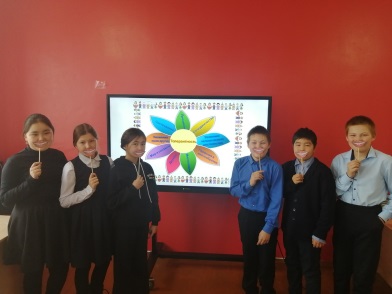 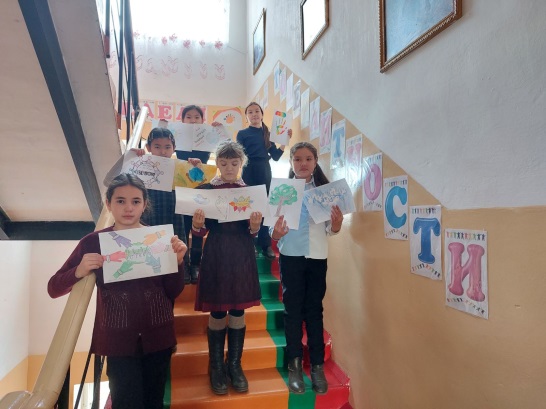 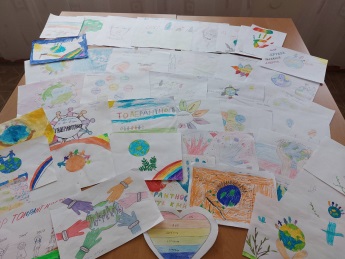 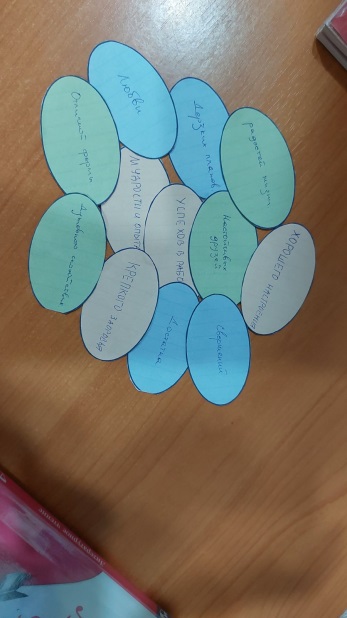 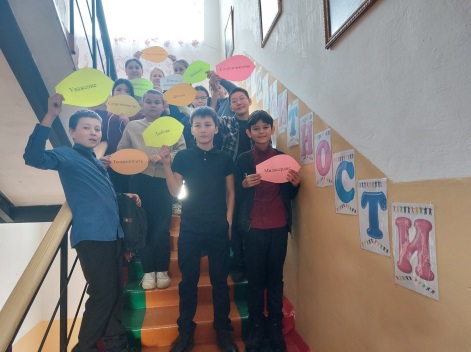 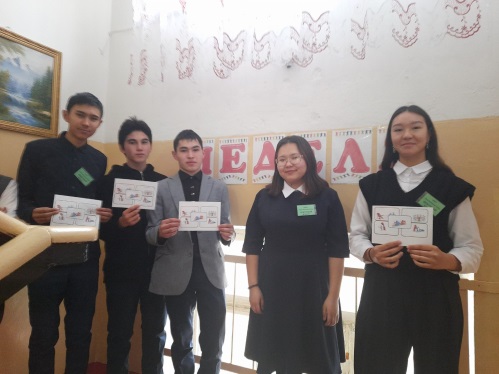 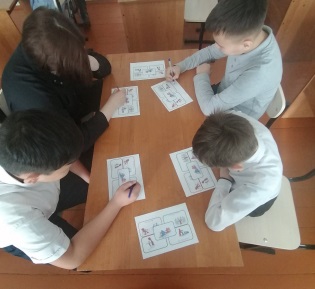 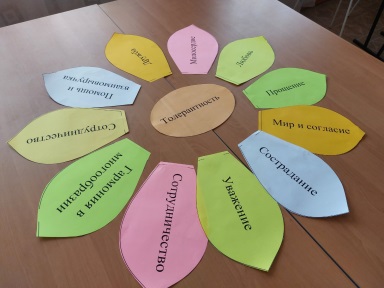     Завершилась Неделя «Единство многообразия» закрытием на линейке, где подвели итоги анкетированию, наградили лучших учащихся принявших активное участие в профилактической неделе.